									С Образец бр. 9До Стоматолошки факултет - СкопјеБАРАЊЕза запишување на дополнителни испитиод ____________________________________ индекс бр. _________студент на студиската програма __________________________	Ве молам да ми овозможите да ги запишан следните дополнителни  предмети:________________________ од студиската програма  _________________________________________________ од студиската програма  _______________________________________________ од студиската програма  ________________________________________________ од студиската програма  ________________________________________________ од студиската програма  ________________________Последниот  испит од студиската програма каде сум запишан-а го положив на ___.___.20_____ година со што ги исполнив условите за полагање на дополнителни предмети од друга студиска програма.Со почит,									          Студент									_________________Прилог: Уверение за положени испитиНапомена: барањето треба да биде таксирано со 50,00 ден. и заверено во студентската архивата. Уплатата се врши при запишување на предметите во соодветниот семестар според бројот на ЕКТС-кредитите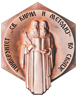 РЕПУБЛИКА СЕВЕРНА МАКЕДОНИЈАУниверзитет „Св. Кирил и Методиј” - СкопјеСтоматолошки факултет - Скопје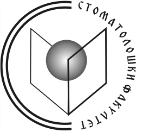 Број: ____/____  Датум: ____ .20_____ година С К О П Ј Е